WEST CHESTER UNIVERSITYGEORGE FASIC SCHOLARSHIP FUND2016 RECIPIENTS	Katelyn Thompson, Lancaster  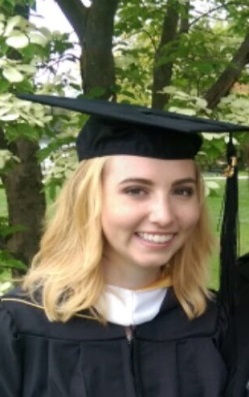 Intern/Case File Reviewer at CWS Refugee Resettlement Agency –Lancaster, PA Millersville University 2016 graduate- BA Geography, geospatial applications, minor in International Studies  Completed an undergraduate thesis on refugee sense of place in Lancaster, PA DVGA Outstanding Geography Student at Millersville University 2016 WCU Writing Center Tutor/ Planning Graduate Assistantship with Dr. Ives Dewey Currently pursuing an MA in Geography and Certificates in GIS and Urban/Regional Planning from WCU  Wants to become a certified planner by AICP  Planning interests include zoning, land use, housing  Potential MA Thesis -  the effects of zoning, land use, in relation to sense of place/place attachment specifically in suburban communities  Hobbies include refurbishing furniture with my dad, reading cookbooks, and collecting atlases  	Richard Simpson, Glen Mills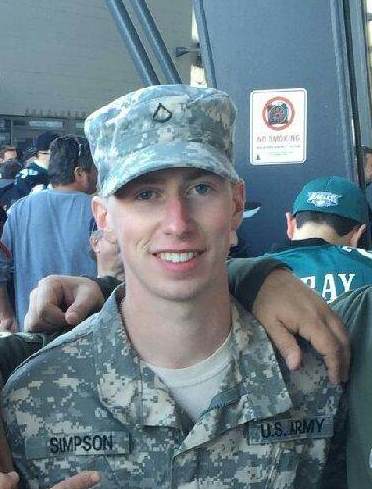 Bayard Rustin High SchoolArmy National Guard (2013-present), 19D Cavalry Scout, 11B InfantrymanCurrently pursuing a B.S. in Urban and Environmental Planning from WCUPresident of the Student Veterans Group (Past Vice-President & Secretary)Multiple charity donations and community involvement with the SVGToys for TotsCare-packages to deployed troopsCanned food drives for the West Chester Food CupboardAdopt-a-block in West Chester BoroughWCU Student Veterans Group Coalition Award (2)WCU Veterans ScholarshipWould like a career with the governmentEnjoys hunting, riding motorcycles, Philadelphia Flyers, and hanging out with my dog